РЕСПУБЛИКАНСКОГО НАУЧНО-ПРАКТИЧЕСКОГО СЕМИНАРА«ИННОВАЦИИ В РЕАЛИЗАЦИИ ИНКЛЮЗИВНОГО ОБРАЗОВАНИЯ» Дата и время проведения вебинара: 29 ноября 2023 года с 10.00 (по московскому времени)Организаторы: Министерство образования и науки Республики Татарстан; ГАПОУ «Казанский строительный колледж» - РУМЦ СПОУчастники: педагогические работники профессиональных образовательных организаций, имеющие опыт реализации инклюзивного образования: преподаватели, мастера производственного обучения, методисты, психологи, социальные педагоги, тьюторы.Контакты организаторов:ГАПОУ «Казанский строительный колледж»/Адрес: Республика Татарстан г. Казань, ул. Халезова 26бТел. +7 (843) 234-19-23,  info@16kck.ru, kck-metod@mail.ru    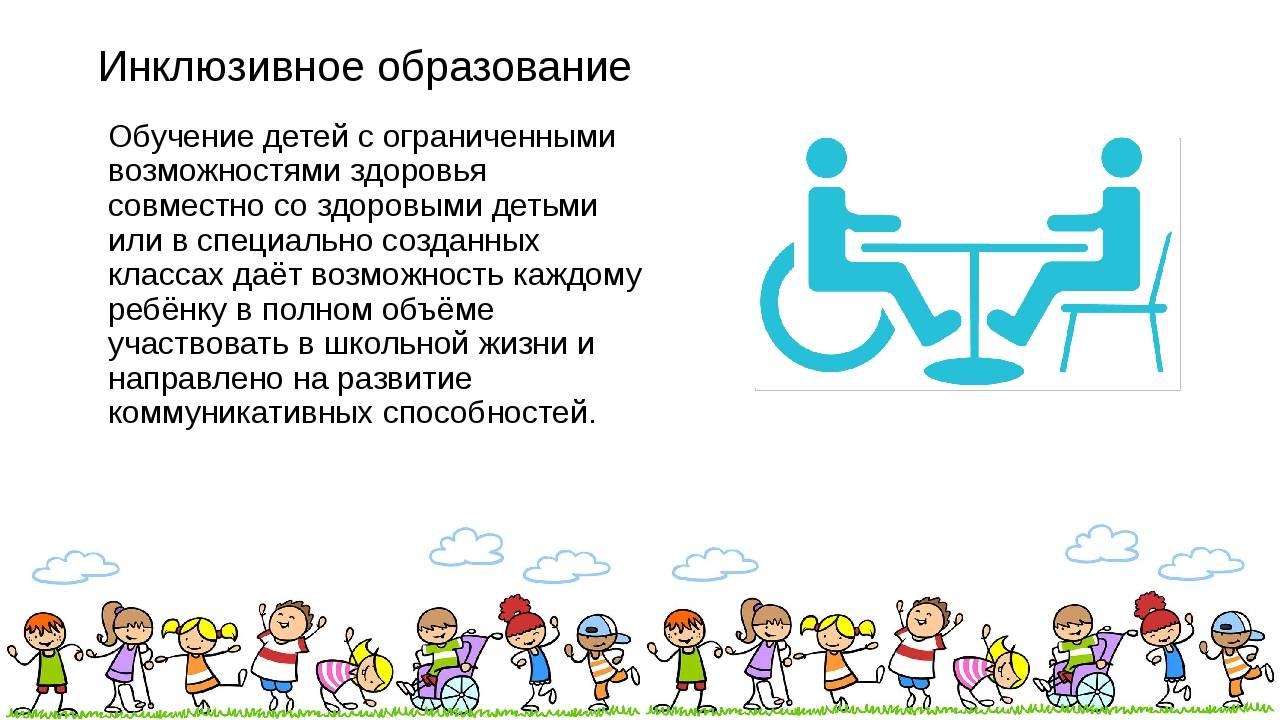 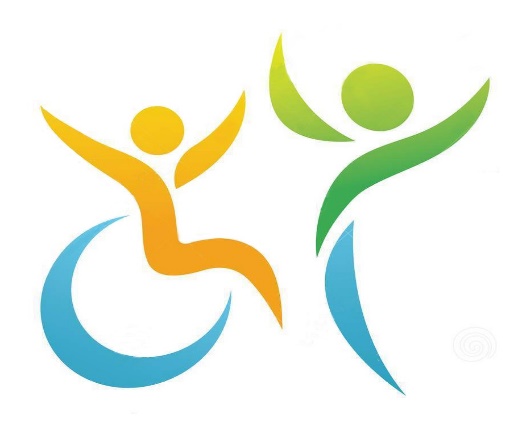 ПРОГРАММА10.00-10.10Приветственное словоДенисова Ольга Викторовна. Заместитель директора по НМРПленарная часть/ВыступленияПленарная часть/Выступления10.10-10.30Инклюзивное образование как педагогическая инновацияАхметова Дания Загриевна д.п.н., профессор, проректор по непрерывному образованию, директор НИИ педагогических инноваций и инклюзивного образования Частного образовательного учреждения высшего образования «Казанский инновационный университет им. В.Г. Тимирясова» (ИЭУП), лауреат Государственной премии РТ им. М. И. Махмутова.10.30-10.40Поликультурный подход к развитию инклюзивного образования Морозова Илона Геннадьевназаместитель директора НИИ педагогических инноваций и инклюзивного образования Частного образовательного учреждения высшего образования «Казанский инновационный университет им. В.Г. Тимирясова» (ИЭУП)10.40-10.50 Социализация студентов колледжа в условиях обеспечения резильентности Гордеева Светлана Юрьевнастарший преподаватель кафедры теоретической и инклюзивной педагогики Частного образовательного учреждения высшего образования «Казанский инновационный университет им. В.Г. Тимирясова» (ИЭУП)10.50-11.00Выявление и развитие компенсаторных способностей лиц с ОВЗ в системе дополнительного образования колледжа Жаринов Александр Владимирович аспирант Частного образовательного учреждения высшего образования «Казанский инновационный университет им. В.Г. Тимирясова» (ИЭУП)11.00-11.10Практика реализации культурно – досуговых инклюзивных проектов и программМустафина Лилия ФаатовнаЗаведующий лабораторией теории и практики инклюзивного образования, кан.пед.наук, доцент. Учреждение высшего образования «Университет управления «ТИСБИ»»11.10-11.20Особенности оказания психологической помощи подросткам с инсулинозависимым сахарным диабетом 1 типа и их семьямПодгорова Маргарита ВладимировнаПедагог – психолог.Казанский Государственный Институт Культуры (КазГИК)Мастер -  классы/открытые урокиМастер -  классы/открытые уроки11.30 –12.00Открытый урок на тему: «Социальные нормы и отклоняющееся поведение», группа ОС-9-1а, ауд.313Каримова Эльмира МакканиевнаПреподаватель ГАПОУ «Казанский строительный колледж»11.30 –12.00Открытый урок на тему: «Своеобразие сказок М.Е. Салтыкова - Щедрина», группа ОР-9-1а, 3 учебный корпус ауд.403Соловьева Полина ДмитриевнаПреподаватель ГАПОУ «Казанский строительный колледж»11.30 –12.00Открытый урок на тему: «Деепричастие как особая форма глагола. Правописание деепричастий, морфологический нормы», группа СД-9-15, 3 учебный корпус ауд.405Закирова Сария РафаиловнаПреподаватель ГАПОУ «Казанский строительный колледж»11.30 –12.00Открытый урок на тему: «Путь для достижения своих жизненных целей», группа С-1, 3 учебный корпус ауд.415Любимова Ирина ГеннадьевнаПреподаватель ГАПОУ «Казанский строительный колледж»11.30 –12.00Открытый урок на тему: «Восстановление чертежа детали табурета», группа С-2, 1 учебный корпус ауд.401Игнашин Вячеслав МихайловичПреподаватель ГАПОУ «Казанский строительный колледж»11.30 –12.00Открытый урок на тему: «Сила тяжести. Центр тяжести тела», группа С-9-23, 3 учебный корпус ауд.107Школьникова Рузалия МиннуловнаПреподаватель ГАПОУ «Казанский строительный колледж»11.30 –12.00Мастер - класс на тему: «Отливка фрагментов архитектурных деталей по готовым эластичным формам. На примере елочных игрушек», групп Л-1, Л-2, мастерская 1 ауд.114Галимуллин Наиль Шафикович, Сафарова Елена ВладимировнаМастера производственного обучения ГАПОУ «Казанский строительный колледж» Круглый стол – обмен опытом «Реализация инклюзивного образования в профессиональной образовательной организации Республики Татарстан Круглый стол – обмен опытом «Реализация инклюзивного образования в профессиональной образовательной организации Республики Татарстан12.10 -13.10Сопровождение обучающихся с нарушением интеллектуального развития по программе профессионального обучения по профессии «Лепщик архитектурных деталей»Галимуллин Наиль ШафиковичМастер производственного обученияГАПОУ «Казанский строительный колледж»12.10 -13.10Особенности социально-педагогического сопровождения лиц с ОВЗ и инвалидностью (с нарушением интеллекта) в ГАПОУ «Казанский строительный колледж»Емелина Марина Васильевна. Социальный педагогГАПОУ «Казанский строительный колледж»12.10 -13.10Подготовка студентов и обучающихся к конкурсам профессионального мастерства (на примере участия в региональном этапе национального чемпионата профессионального мастерства «Абилимпикс» по компетенции «Клининг»Сатунина Татьяна Алексеевна, Хасанова Миляуша АгзаметдиновнаГАПОУ «Чистопольский сельскохозяйственный техникум им Г. И. Усманова»12.10 -13.10Реализация инновационного инклюзивного образования на уроках иностранного языкаСмоленкова Ирина ПетровнаГАПОУ «Чистопольский сельскохозяйственный техникум им Г. И. Усманова»12.10 -13.10Методические рекомендации по английскому языку для студентов с ОВЗ и инвалидностьюГилязова Аида Дамировна, Преподаватель ГАПОУ «Казанский строительный колледж»12.10 -13.10Актуальные проблемы реализации инклюзивного образованияСадыкова Фарида ФаридовнаГАПОУ «Чистопольский сельскохозяйственный техникум им Г. И. Усманова»12.10 -13.10Педагогическое сопровождение цифровизации инклюзивного образования в технических колледжахЧичарина Лидия Анатольевна, Садыкова Разиля ЗуфаровнаГАПОУ «Казанский радиомеханический колледж»Психолого-педагогическое сопровождение обучающихся с ограниченными возможностями здоровья при реализации дистанционного обучения в профессиональных образовательных организацияхБарышкова Светлана ЗагитовнаГАПОУ «Алексеевский аграрный колледж»